Unit 6 Lesson 11: Solve Problems Involving Time (Part 2)WU Notice and Wonder: Band Practice (Warm up)Student Task StatementWhat do you notice? What do you wonder?Han ate his dinner before he caught a bus.
When he got off the bus, he had to hurry to get to band practice on time.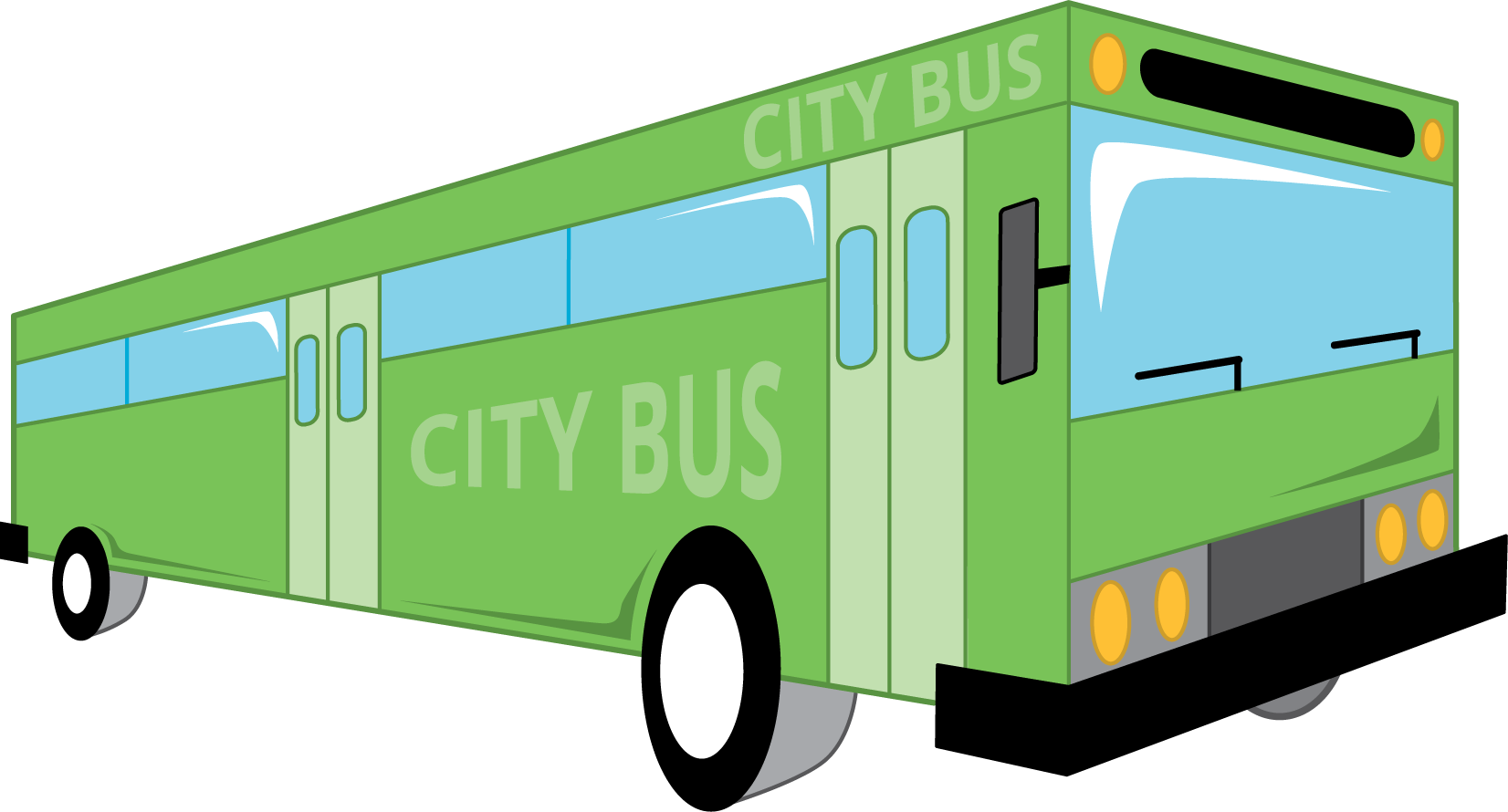 1 On the Bus AgainStudent Task StatementFor how many minutes was Han on the bus? Explain or show your reasoning.the time Han got on the bus: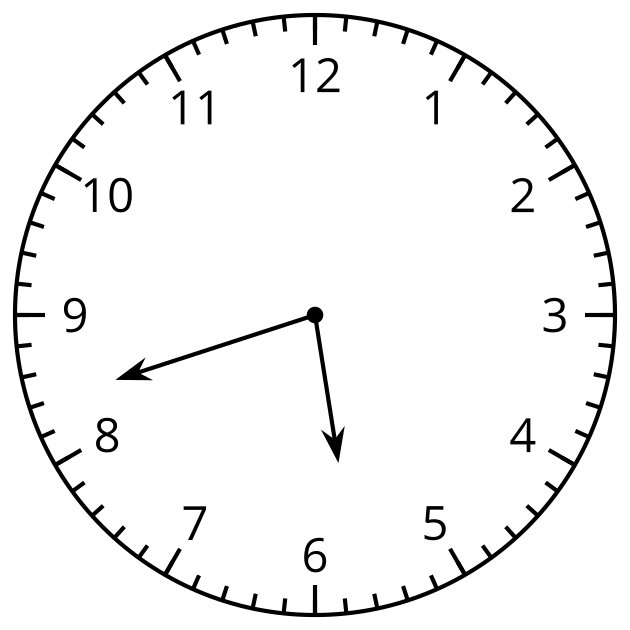 the time Han got off the bus: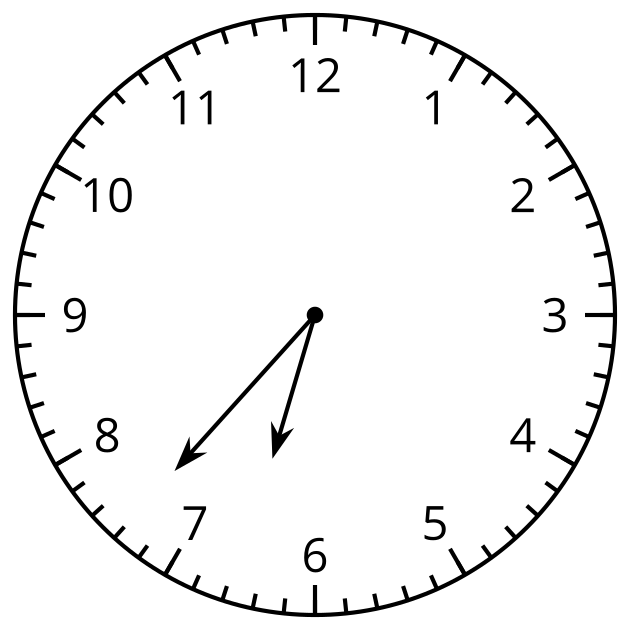 Draw the minute hand to show that Elena waited for the bus for 32 minutes.the time Elena started waiting: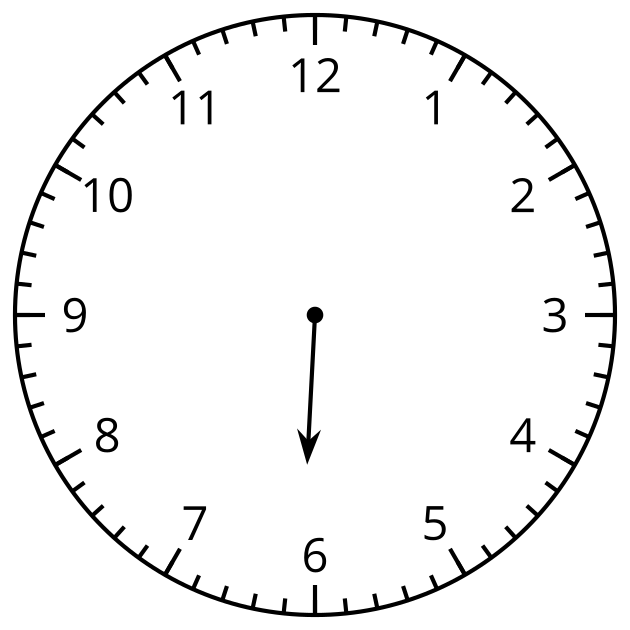 the time Elena got on the bus: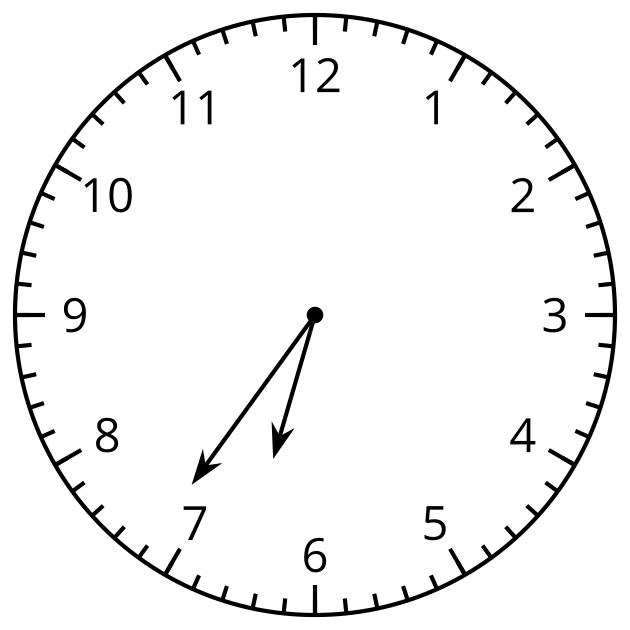 2 Math Libs TimeStudent Task StatementFor each problem, fill in a name and an activity, and then solve the problem. Show your thinking. Organize it so it can be followed by others. started  at 8:25 a.m. and finished at 8:50 a.m. How much time was spent doing that activity? finished  at 5:38 p.m, after spending 20 minutes. What was the start time? started  at 10:45 a.m. and finished at 11:18 a.m. How much time was spent on it? started  at 3:30 p.m and took 45 minutes to complete it. What was the finish time?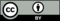 © CC BY 2021 Illustrative Mathematics®